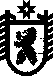 РЕСПУБЛИКА КАРЕЛИЯПРИОНЕЖСКИЙ МУНИЦИПАЛЬНЫЙ РАЙОНАДМИНИСТРАЦИЯ МЕЛИОРАТИВНОГО СЕЛЬСКОГО ПОСЕЛЕНИЯПОСТАНОВЛЕНИЕОт  04 мая 2022 года							№ 27Об утверждении формы проверочного листа (списка контрольных вопросов), применяемых при осуществлении муниципального контроля в сфере благоустройства на территории Мелиоративного сельского поселенияВ соответствии с Федеральным законом от 31.07.2020 N 248-ФЗ "О государственном контроле (надзоре) и муниципальном контроле в Российской Федерации", Постановлением Правительства Российской Федерации от 27.10.2021 N 1844 "Об утверждении требований к разработке, содержанию, общественному обсуждению проектов форм проверочных листов, утверждению, применению, актуализации форм проверочных листов, а также случаев обязательного применения проверочных листов", Правилами благоустройства муниципального образования «Мелиоративное сельское поселение», руководствуясь Уставом Мелиоративного сельского поселения,  Администрация Мелиоративного сельского поселения ПОСТАНОВЛЯЕТ:1. Утвердить форму проверочного листа, используемого при осуществлении муниципального контроля в сфере благоустройства на территории Мелиоративного сельского поселения. 2. Настоящее постановление подлежит официальному опубликованию (обнародованию).Исполняющая  обязанности Главы Мелиоративногосельского поселения                                               О.А. МамайУтверждено
постановлением Администрации
Мелиоративного сельского поселения
от 04 мая 2022 года  № __Форма
проверочного листа (списка контрольных вопросов), применяемого при осуществлении муниципального контроля в сфере благоустройства на территории Мелиоративного сельского поселенияСписок контрольных вопросов, отражающих содержание обязательных требований, ответы на которые свидетельствуют о соблюдении или несоблюдении контролируемым лицом обязательных требований"_____" ______________ 20__ г.       (дата заполнения      проверочного листа)_____________________________ _________ ____________________________(должность лица, заполнившего (подпись)   (фамилия, имя, отчество     проверочный лист)      (при наличии)    лица, заполнившего                                              проверочный лист)QR-кодНа документы, оформляемые контрольным органом, наносится QR-код, сформированный единым реестром, обеспечивающий переход на страницу в информационно-телекоммуникационной сети "Интернет", содержащую запись единого реестра о профилактическом мероприятии, контрольном мероприятии в едином реестре, в рамках которого составлен документ.При использовании для просмотра информации QR-кода сведения отображаются без ограничений доступа к ним.Наименование вида контроля, включенного в единый реестр видов федерального государственного контроля (надзора), регионального государственного контроля (надзора), муниципального контролямуниципальный контроль в сфере благоустройства на территории Мелиоративного сельского поселения Наименование контрольного органа и реквизиты нормативного правового акта об утверждении формы проверочного листаОбъект муниципального контроля, в отношении которого проводится контрольное мероприятиеФамилия, имя и отчество (при наличии) гражданина или индивидуального предпринимателя, его идентификационный номер налогоплательщика и (или) основной государственный регистрационный номер индивидуального предпринимателя, адрес регистрации гражданина или индивидуального предпринимателя, наименование юридического лица, его идентификационный номер налогоплательщика и (или) основной государственный регистрационный номер, адрес юридического лица (его филиалов, представительств, обособленных структурных подразделений), являющихся контролируемыми лицамиКатегория риска объекта контроляРеквизиты решения контрольного органа о проведении контрольного мероприятия, подписанного уполномоченным должностным лицом контрольного органаN_____ от_______Место (места) проведения контрольного мероприятия с заполнением проверочного листаУчетный номер контрольного мероприятияN _________ от___________Должность, фамилия и инициалы должностного лица контрольного органа, в должностные обязанности которого в соответствии с положением о виде контроля или должностной инструкцией входит осуществление полномочий по виду контроля, в том числе проведение контрольных мероприятий, проводящего контрольное мероприятие и заполняющего проверочный листN п/пВопрос, отражающий содержание обязательных требованийСоотнесенные со списком контрольных вопросов реквизиты нормативных правовых актов с указанием структурных единиц этих актовОтветы на вопросыОтветы на вопросыОтветы на вопросыОтветы на вопросыN п/пВопрос, отражающий содержание обязательных требованийСоотнесенные со списком контрольных вопросов реквизиты нормативных правовых актов с указанием структурных единиц этих актовданетнеприменимопримечание1Соблюдаются ли требования к содержанию некапитальных нестационарных сооружений?п.1.1,12.2 Правил благоустройства МО «Мелиоративное сельское поселение», утвержденных решением Совета Мелиоративного сельского поселения  от 09.11.2021 г. № 3 (далее - Правила благоустройства)2Соответствует ли размещение домовых знаков на зданиях и сооружениях?п. 10.2 Правил благоустройства3Обеспечивается ли доступ маломобильных групп населения к входным группам зданий жилого и общественного назначения?п.13 Правил благоустройства4Соблюдаются ли общие требования к содержанию и уборке территорий сельского поселения в зимний, летний период?п.2.1,2.2.,4.5,16 Правил благоустройства5Осуществляется ли сбор отходов и содержание контейнерных площадок?п. 5, 11.4, 11.7 Правил благоустройства6Соблюдаются ли требования к внешнему виду и размещению инженерного и технического оборудования фасадов зданий, сооружений?п. 3, 4, 10.2, 11.7 Правил благоустройства7Соблюдаются ли требования к обустройству и оформлению строительных объектов и площадок?п. 1.2, 2.3, 3.3., 4.9, 8.3, 15,17 Правил благоустройства8Соблюдается ли порядок оформления разрешительной документации и порядок осуществления земляных работ?п.8, 15 Правил благоустройства9Соответствуют ли требования обустройства и содержания гаражей, открытых стоянок для постоянного и временного хранения транспортных средств требованиям Правил благоустройства?п. 3.6, 4.7, 11.6, 11.7 Правил благоустройства10Соответствуют ли требования к размещению средств информации на территории муниципального образования требованиям Правил благоустройства?п.10 Правил благоустройства11Соответствует ли порядок содержания зеленых насаждений требованиям Правил благоустройства?п.4 Правил благоустройства12Соответствует ли порядок производства проектных и строительных работ в зоне зеленых насаждений требованиям Правил благоустройства?п.4 Правил благоустройства13Соответствует ли порядок сноса (удаления) и (или) пересадки зеленых насаждений требованиям Правил благоустройства?п.4.5, 4.8 Правил благоустройства14Соответствует ли порядок организации стоков поверхностных вод требованиям Правил благоустройства?п.14 Правил благоустройства